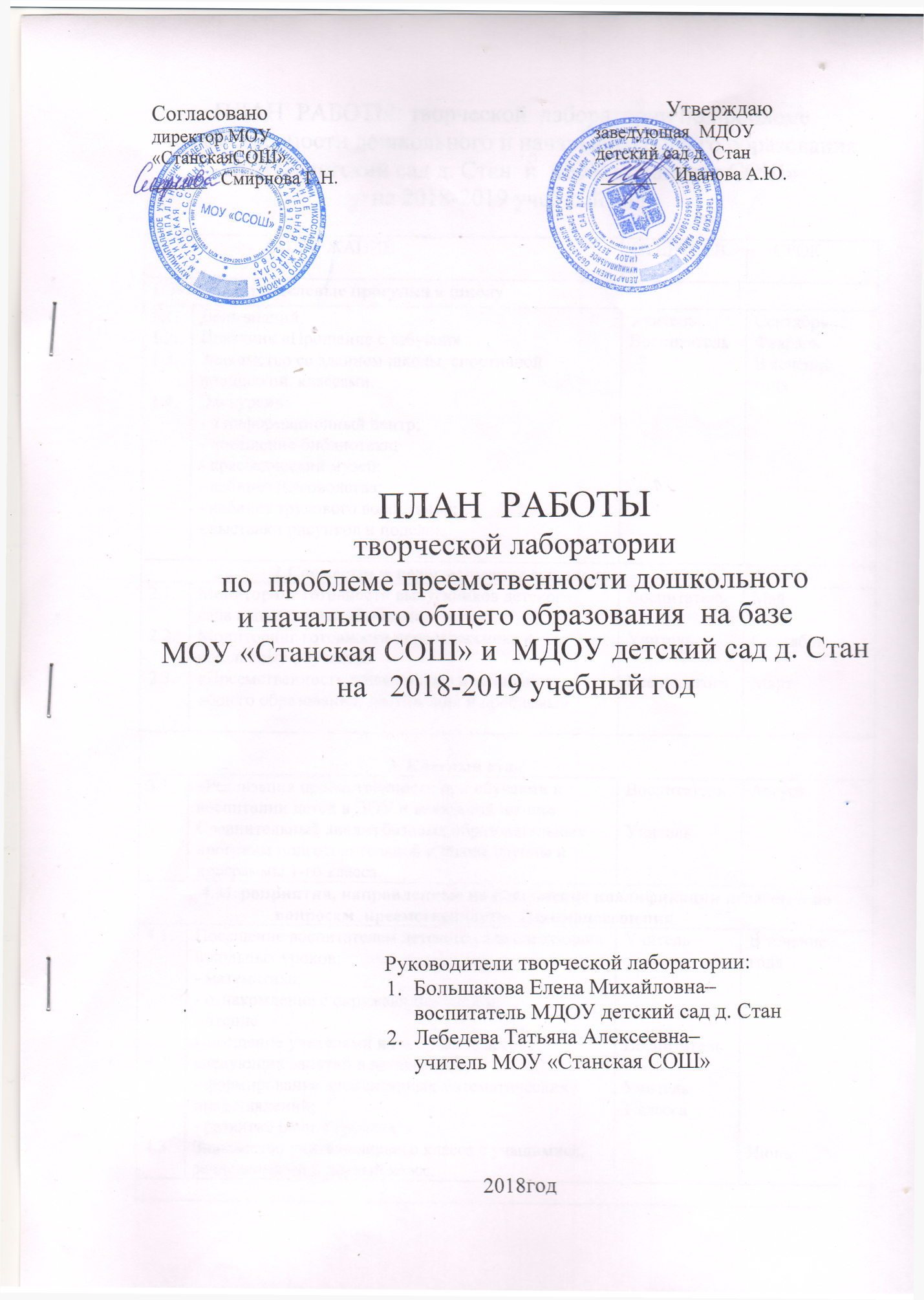 ПЛАН  РАБОТЫ  творческой  лаборатории по проблеме преемственности дошкольного и начального общего образованияМДОУ детский сад д. Стан  и  МОУ «Станская СОШ»на 2018-2019 учебный год.ПЛАН  ВОСПИТАТЕЛЬНОЙ РАБОТЫ  ПО ПОДГОТОВКЕ  ДЕТЕЙ               К ШКОЛЕ   в МДОУ детский сад д. Стан  Лихославльского района  ПЛАН   РАБОТЫ  С  РОДИТЕЛЯМИ   детейподготовительной группы  на  2018 – 2019 учебный годв  МДОУ детский сад д. Стан  Лихославльского  района.ПЛАН  МЕТОДИЧЕСКОЙ  ПОМОЩИ  ВОСПИТАТЕЛЮстаршей и подготовительной к школе группв МДОУ детский сад д. Стан  Лихославльского района№              СОДЕРЖАНИЕ ОТВЕТСТВ.    СРОК1.Экскурсии и целевые прогулки в школу1.Экскурсии и целевые прогулки в школу1.Экскурсии и целевые прогулки в школу1.Экскурсии и целевые прогулки в школу1.1.1.2.1.3.1.4.День знаний.Праздник «Прощание с азбукой»Знакомство со зданием школы, спортивной площадкой, классами.Экскурсии:- в информационный центр;- посещение библиотеки;- краеведческий музей;- кабинет домоводства;- кабинет трудового воспитания;- выставки рисунков и поделок.УчительВоспитатель СентябрьФевральВ течение года                           2.Совместные педагогические совещания                            2.Совместные педагогические совещания                            2.Совместные педагогические совещания                            2.Совместные педагогические совещания 2.1.2.2.2.3.Мониторинг готовности выпускников детского сада к школьному обучению.Мониторинг готовности первоклассника к школьному обучению«Преемственность дошкольного и начального общего образования: достижения и проблемы»ВоспитательУчитель Все педагогиМай СентябрьМарт                                                     3. Круглый стол                                                     3. Круглый стол                                                     3. Круглый стол                                                     3. Круглый стол 3.1.«Реализация преемственности при обучении и воспитании детей в ДОУ и начальной школе»Сравнительный анализ базовых образовательных программ подготовительной к школе группы и  программы 1-го класса.ВоспитательУчитель Август             4.Мероприятия, направленные на повышение квалификации педагогов по                             вопросам  преемственности.  Взаимопосещения.             4.Мероприятия, направленные на повышение квалификации педагогов по                             вопросам  преемственности.  Взаимопосещения.             4.Мероприятия, направленные на повышение квалификации педагогов по                             вопросам  преемственности.  Взаимопосещения.             4.Мероприятия, направленные на повышение квалификации педагогов по                             вопросам  преемственности.  Взаимопосещения. 4.1.4.2.4.3.Посещение воспитателем детского сада следующих школьных уроков:- математика;- ознакомление с окружающим миром;- чтение Посещение учителями начальных классов следующих занятий в детском саду:- формирование элементарных математических представлений;- развитие речи и грамота;Знакомство учителя первого класса с учащимися, зачисленными в первый класс.Учитель ВоспитательУчитель 1 классаВ течение годаИюнь                                              5.  Дни открытых дверей                                             5.  Дни открытых дверей                                             5.  Дни открытых дверей                                             5.  Дни открытых дверей5.1.5.2.День открытых дверей для воспитателя детского сада «Первые дни ребенка в школе: адаптационный период».День открытых дверей для родителей будущих первоклассников.УчительВоспитатель Октябрь                                         6.Шефская помощь                                         6.Шефская помощь                                         6.Шефская помощь                                         6.Шефская помощь6.1.6.2.Изготовление подарков, операция-сюрприз«Новогодний подарок другу».Показ дошкольникам театрализованного представленияУчителя Декабрь                                        7.Совместные конкурсы и праздники                                       7.Совместные конкурсы и праздники                                       7.Совместные конкурсы и праздники                                       7.Совместные конкурсы и праздники7.1.7.2.7.3.7.4.7.5.7.6.Выставка рисунков и поделок из природного материалаДень игры «Непоседы»Вечер загадок и головоломок  «Умники и умницы»Выставка рисунков «Зимушка-зима!»Подготовка и проведение утренников«До свиданья, детский сад»,«До свиданья, начальная школа».Развлечение в летнем  оздоровительном лагере: «Солнце, воздух и вода – наши лучшие друзья!»Все педагогиОктябрь Ноябрь Март Декабрь Май Июнь                                        8.Работа с родителями                                       8.Работа с родителями                                       8.Работа с родителями                                       8.Работа с родителями8.1.8.2.8.3.Консультация на тему: «Критерии готовности ребенка к школьному обучению»Оформление стенда «Умняшки для первоклашки»,«Для вас, родители будущих первоклассников»Круглый стол «Педагогика сотрудничества:  педагог – ребенок - родители»Родительское собраниеВсе педагогиСентябрь-Май ФевральМарт №Мероприятие                 Задачи  Срок 1.Экскурсия в школу.Воспитывать интерес к школьному обучению. Знакомство  с традициями школьной жизни.Сентябрь 2.Беседа  на тему:«Профессия – учитель»Расширять знания детей о профессии учителя, воспитывать уважительное отношение к труду взрослых.Сентябрь 3.Интеллектуальная игра«Я знаю всё»Воспитывать умение работать в коллективе, побуждать детей к интеллектуальной творческой деятельности.Октябрь 4.Сюжетно-ролевая игра«Школа»Закрепить в игре правила поведения в школе. Воспитывать дружеские отношения между детьми.Октябрь 5.Встреча с первоклассниками(бывшими воспитанниками  ДОУ)Показать дошкольникам разницу между школой и детским садом, их сходство и взаимосвязь.Ноябрь 6.Выставка детских работ«Я рисую школу»Развивать фантазию и творчество дошкольников, совершенствовать мелкую мускулатуру руки.Ноябрь 7.Дидактическая игра«Собери портфель»Закрепление знаний о школьных принадлежностях. Развитие внимания.Декабрь 8.Физкультурное развлечение с детьми подготовительной группы и первоклассниковВоспитывать дружеские отношения между детьми.Январь 9.Интеллектуальная игра«Умники и умницы»Упражнять дошкольников в умении рассуждать на различные темы.Учить самостоятельно находить решение поставленной задачи.Январь 10.Заучивание стихотворений о школеРазвивать выразительность речи.Побуждать дошкольников к самостоятельности.Февраль 11.Беседа о школьной библиотеке Формировать знания дошкольников о библиотеке и её назначении.Февраль 12.Экскурсия в школьную библиотеку Воспитывать интерес к книгам, бережное отношение к ним.  Учить выбирать книги по интересам.Март 13.Вечер загадок«Скоро в школу»Воспитание интереса к школьной жизни. Развитие внимания, мышления.Март 14.Беседа об уроках, переменах и школьном звонке.Сюжетно-ролевая игра.Продолжать знакомить со школьным распорядком, с правилами поведения в школе. Воспитывать интерес к школьному обучению.Апрель 15.Игра-соревнование  между детьми подготовительной группы«Как мы готовы к школе»Развивать внимание, память, мышление. Воспитывать умение детей осознанно подчиняться установленным правилам.Апрель 16.Чтение стихов о школеПродолжать воспитывать желание к школьному обучению, желание больше узнать о школе. Май 17.Развлечение «Прощай, детский сад!Здравствуй, школа!»Вызвать у детей положительные эмоции, поддерживать желание идти в школу.Май №Мероприятие                      Цель Срок 1.Оформление информационного стенда  для родителей  по подготовке детей к школе:«Как подготовить ребенка к школе»;«Расскажи мне сказку»;«Наказывая, подумай:  Зачем?»(В.Леви «Семь правил для всех»);«Умняшки  для первоклашки»;«Готовим руку к письму»;«Советы родителям будущих первоклассников».Повышение психолого-педагогической компетентности родителей по вопросам подготовки детей к школьному обучению.Октябрь Декабрь МартМай2.Родительские собрания:1.Практикум  «Правила активного слушания», «Кувшин эмоций»2. «Семья на пороге школьной жизни».                                         (результаты диагностики в начале и конце учебного года, над чем ещё поработать)Обозначение задач по подготовке детей к школьному обучению, знакомство с требованиями программы начального образования в школе.ОктябрьФевраль Май 3.Анкетирование. Тестирование. Памятки.«Готов ли ваш ребёнок к школе?»«Как подготовить ребёнка к школе?»«Преемственность – как вы её понимаете?» и т.п.Выявление уровня готовности детей к обучению в школе на начало и конец учебного года.СентябрьНоябрьМарт 4.«День в детском саду!»Посещение родителями занятий детей по основным видам деятельности.Ознакомление родителей с методами и приемами развития ребенка при подготовке к обучению в школе.В течение учебного года5. Выпускной вечер: «Нам пора в школу!»Вызвать у детей  и родителей положительные эмоции, поддерживать желание детей идти в школу.Май 6.Индивидуальные встречи и консультации, предложения.Рекомендации для родителей по успешной подготовке к обучению в школе.Система-тически7.Развиваем мелкую моторику.Обучение практическим приемам и упражнениям по развитию мелкой моторики и подготовке руки к письму.В течение года8.Неделя книги.Конкурс рисунков по любимым произведениям  в семье.Прививать любовь к  семейному чтению книг; развивать речь детей и мелкую моторику рук.Февраль9.«Наш зелёный, наш солнечный садик!»Совместные творческие дела.Повышение психолого-социальной компетентности родителей по вопросам взаимодействия с будущим первоклассником, формирование дружеских семейных отношений посредством совместного творческого дела.В течение года10.Круглый стол по подготовке детей к школе с участием  родителей и педагогов детского сада и  школы.Подготовка родителей к новой социальной роли  «родители первоклассника».Май №Содержание                  Цель Срок 1.Изучение ресурсов педагогической компетентности, потенциальных возможностей в организации образовательного процесса с детьми старшего дошкольного возраста( анкетирование, тестирование, анализ деятельности педагога)Стимулирование на повышение профессиональной компетентности.Сентябрь 2.Игра для педагогов«Мой профессиональный коэффициент»Определение профессиональной компетентности воспитателя с помощью самооценки.Ноябрь 3.Консультация-диалог«Комплексный анализ проблемно-развивающего занятия»Включение воспитателей в диалог педагогического общения, развитие умений анализировать занятие. Декабрь 4.Педагогический аукцион в ДОУ: Литература, материалы из опыта работы, дидактические игры и методические пособия для подготовки ребенка к школе.Обмен опытом работы по подготовке ребенка к школе.Апрель 